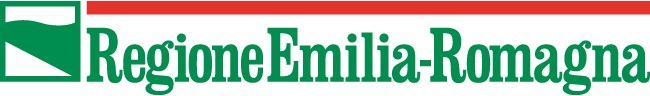 CALENDARIO PESCA DI RIMINI 2024/2025ZONE DI PROTEZIONE INTEGRALEDivieto permanente di pescaFosso di Cà Fantino (San Leo): tutto il corso d’acqua, dalle sorgenti alla confluenza con il Torrente Mazzocco.  Fontanili di Covignano (Rimini): tutti i fontanili ubicati alla base del Colle di Covignano.   Lago Incalsistem (Rimini): entrambi i bacini lacustri presenti nell’area Incalsistem.  ZONE DI RIPOPOLAMENTO E FREGADivieto permanente di pescaRio Cavo (Pennabilli): dalle sorgenti al ponte della strada per Scavolino. “Lago della Grande Rosa” (Casteldelci)  Torrente Petroso (Casteldelci e Verghereto): dalle sorgenti alla confluenza con il Torrente Senatello.Rio Maggio (Sant’Agata Feltria): dalle sorgenti al guado in località Campo del Fabbro.  Torrente Senatello: dalle sorgenti al ponte del Meluzzo sulla SP91 in località Villa di Senatello.Fosso Faggettino: dalle sorgenti alla confluenza con il Torrente Senatello. Fosso della Bigotta: dalle sorgenti alla confluenza con il Torrente Senatello. ZONE DI PROTEZIONE DELLE SPECIE ITTICHEDivieto di pesca dalle ore 5 del 1° agosto alle ore 20 del 15 ottobre  Torrente Marano – tratto compreso tra la ferrovia e la foce.  Divieto di pesca dalle ore 5 del 1° marzo alle ore 6 dell’ultima domenica di marzo  Fiume Marecchia: tratto compreso fra lo scarico della presa del molino Ronci alla confluenza del Rio Cavo. Torrente Senatello: tratto compreso fra il ponte Pianerini a monte, e Ponte Otto Martiri a valle.  Torrente Messa: dal ponte di Cà Morlano alla zona di Cà Bicci.Divieto di pesca dalle ore 18 del 15 dicembre alle ore 5 del 1° giugno  Laghi della Cina    Divieto di pesca dalle ore 20 del 15 aprile alle ore 5 del 1° giugno  Tutti i bacini lacustri ricompresi in Zona Speciale di Conservazione (ZSC) o in Zone di Protezione Speciale (ZPS) di cui alle Direttive Comunitarie n. 79/409/CEE e n. 92/43/CEE.  Tale divieto non si applica nei laghi di pesca a pagamento e in quelli gestiti da associazioni piscatorie.  ZONE A REGIME SPECIALE DI PESCAZONE a RILASCIO OBBLIGATORIO  Divieto di detenzione di esemplari di fauna ittica ad esclusione delle specie ittiche diverse da quelle autoctone e parautoctone di cui all’Allegato 1 del Regolamento Regionale vigente, divieto di impiego di ami con ardiglione e di uso e detenzione del cestino.   La regolamentazione non si applica sui campi di gara permanenti o temporanei ai partecipanti alle manifestazioni agonistiche limitatamente ai tempi di svolgimento delle gare.  Fiume Marecchia: tratto compreso fra Ponte Santa Maria Maddalena a monte e la prima briglia posta a valle del Ponte Marecchia in località Ponte Verucchio (il canyon non è compreso).  Fiume Marecchia: nel tratto compreso fra il ponte sulla S.S. 16 a monte e il Ponte di Legno a valle. Torrente Ausa: nel tratto terminale non cementificato fino alla confluenza con il Fiume Marecchia. Torrente Ventena di Gemmano: dal confine con la Provincia di Pesaro - Urbino a monte fino alla confluenza con il Torrente Conca a valle. Torrente Conca: dal guado di Pian Ventena (località ex frantoio Asmara) a monte, all’invaso del Conca a valle (l’invaso non è compreso).  Torrente Conca: dalla sorgente al ponte di Petorno; (vedi nota in calce relativa ai comuni di Montecopiolo e Sassofeltrio). Laghi della Cina (limitazione della quantità di esche utilizzabili a 500 g/pescatore/giorno). Torrente Senatello: dal ponte del Meluzzo sulla SP91 al ponte sulla medesima strada in località Molino del Raso. Rio Cavo (Pennabilli): dal ponte della strada per Scavolino fino alla presa della centrale idroelettrica. ZONE per la PESCA con ESCHE ARTIFICIALI  Divieto di detenzione di esemplari di fauna ittica, divieto di impiego e detenzione di qualunque tipo di esca ad esclusione delle esche artificiali, purché munite di un solo amo e prive di ardiglione, è vietato altresì l'uso e detenzione del cestino.  Fiume Marecchia: dalla località Piancastellano a monte, fino alla confluenza con il Torrente Torbello a valle.   Torrente Para: tutto il corso compreso nella provincia di Rimini, in acque di categoria D.ZONE per l’ESERCIZIO del CARP_FISHING  È consentita la pesca diurna e notturna della Carpa esercitata esclusivamente con ami sprovvisti di ardiglione o con ardiglione schiacciato e con esche e pasture vegetali. Obbligatorio il rilascio immediato delle specie ittiche autoctone utilizzando tutti gli accorgimenti atti a prevenire ferite, lesioni cutanee o quant’altro, durante le operazioni di slamatura.  Non è ammesso nessun tipo di mezzo galleggiante (materassini, imbarcazioni, belly boat ecc..). Obbligatorio l’uso del guadino per salpare il pesce.   L’esercizio del Carp-fishing notturno è comunque vietato nel periodo che va dal 15 maggio al 30 giugno.  “Lago del Parco V° PEEP” (lago della Fiera di Rimini - Parco Giovanni Paolo II). “Lago del Gelso” (Bellaria Igea Marina). ZONE a TROFEO  Divieto di detenzione di esemplari di salmonidi ad eccezione delle catture trofeo definite di seguito.  Per ciascun pescatore la cattura giornaliera di Trota è limitata ad un massimo di 3 esemplari di lunghezza non inferiore a cm 25.È consentito l’uso del guadino esclusivamente per salpare il pesce. Tutte le acque di categoria D del territorio di Rimini ove non siano presenti maggiori restrizioni. ZONE DI TUTELA SPECIALE  Divieto di detenzione di esemplari di ANGUILLA.Il Decreto Ministeriale n. 0111260 del 6 marzo 2024 ha imposto il divieto di pesca della specie Anguilla anguilla su tutto il territorio nazionale per tutto il 2024.Divieto di detenzione di esemplari di LASCA e VAIRONE.  Tutti i corpi idrici del territorio riminese.  Aree di pesca regolamentata (art. 20 L.R. n. 11/2012 e ss.mm.ii.) “No Kill Bascio” nei Comuni di Pennabilli e Casteldelci, tratto del fiume Marecchia compreso tra il confine con la provincia di Arezzo (a monte) e la confluenza del torrente Torbello (a valle di Molino di Bascio), in acque “C”, lunghezza km. 2,5 circa.  Pesca no-kill dal 1° ottobre al 31 marzo.Nell’Area di Pesca Regolamentata sono consentite esclusivamente la pesca a mosca e la tecnica denominata “tenkara”. Indipendentemente dalla tecnica di pesca, si potrà comunque utilizzare una sola canna munita di un unico amo senza ardiglione o con il medesimo perfettamente schiacciato. È ammesso l’uso esclusivo di mosca finta galleggiante o sommersa e della ninfa.È vietato l’uso, il trasporto o la detenzione di esche naturali.Contatti: 0541.915826Note integrativeCOMUNI DI MONTECOPIOLO E SASSOFELTRIO A seguito del passaggio dei comuni di Montecopiolo e Sassofeltrio alla provincia di Rimini, si confermano:le zone ittiche omogenee già individuate dalla Regione Marche, con l’avvertenza che la relativa classificazione è così indicata:categoria A: acque prevalentemente popolate a salmonidi; categoria B: acque intermedie a popolazione mista; categoria C: acque popolate a ciprinidi;  È in corso l’aggiornamento della tabellazione per renderla omogenea a quella della Regione Emilia-Romagna.TABELLAZIONEVista l’inattuabilità della tabellazione dei corsi d’acqua del territorio provinciale (a causa della difficoltà di accesso, dell’eccessiva estensione degli stessi, degli elevati costi e dei continui furti), saranno attivati efficaci strumenti di diffusione dell’informazione di cui all’art. 10, comma 6 della L.R. 11/2012 e ss.mm., rendendo pubblico l’elenco dei divieti mediante la rete informatica http://agricoltura.regione.emilia-romagna.it/pesca/temi/pesca-sportivaricreativa-professionale-acque-interne/calendari-ittici/rimini  e per il tramite delle Associazioni piscatorie.APPLICAZIONE PESCA-GISPer una miglior consultazione delle informazioni riguardanti la zonizzazione e gli istituti di pesca contenuti nel calendario è disponibile l’applicazione web “Pesca-Gis” (accesso tramite il seguente link https://agri.regione.emilia-romagna.it/MotoreGis/Pesca/gis.html).Per tutte le disposizioni non trattate nel presente Programma riguardanti la pesca nei corsi d’acqua di Parchi e Aree Contigue, si fa riferimento alle normative vigenti in materia di Aree protette a agli specifici Regolamenti di Settore emanati dagli Enti di gestione.